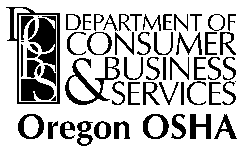 Health Care Assault LogRecordable assaults — 
hospitals and related settingsHealth Care Assault LogRecordable assaults — 
hospitals and related settingsHealth Care Assault LogRecordable assaults — 
hospitals and related settingsHealth Care Assault LogRecordable assaults — 
hospitals and related settingsHealth Care Assault LogRecordable assaults — 
hospitals and related settingsHealth Care Assault LogRecordable assaults — 
hospitals and related settingsHealth Care Assault LogRecordable assaults — 
hospitals and related settingsHealth Care Assault LogRecordable assaults — 
hospitals and related settingsHealth Care Assault LogRecordable assaults — 
hospitals and related settingsHealth Care Assault LogRecordable assaults — 
hospitals and related settingsHealth Care Assault LogRecordable assaults — 
hospitals and related settingsHealth Care Assault LogRecordable assaults — 
hospitals and related settingsHealth Care Assault LogRecordable assaults — 
hospitals and related settingsHealth Care Assault LogRecordable assaults — 
hospitals and related settingsHealth Care Assault LogRecordable assaults — 
hospitals and related settingsHealth Care Assault LogRecordable assaults — 
hospitals and related settingsHospitals and ambulatory surgical centers must record the details about each assault incident on an employee. Refer to OAR 437-001-0706, and to ORS 654.001 through 654.295.Hospitals and ambulatory surgical centers must record the details about each assault incident on an employee. Refer to OAR 437-001-0706, and to ORS 654.001 through 654.295.Hospitals and ambulatory surgical centers must record the details about each assault incident on an employee. Refer to OAR 437-001-0706, and to ORS 654.001 through 654.295.Hospitals and ambulatory surgical centers must record the details about each assault incident on an employee. Refer to OAR 437-001-0706, and to ORS 654.001 through 654.295.Hospitals and ambulatory surgical centers must record the details about each assault incident on an employee. Refer to OAR 437-001-0706, and to ORS 654.001 through 654.295.Hospitals and ambulatory surgical centers must record the details about each assault incident on an employee. Refer to OAR 437-001-0706, and to ORS 654.001 through 654.295.Hospitals and ambulatory surgical centers must record the details about each assault incident on an employee. Refer to OAR 437-001-0706, and to ORS 654.001 through 654.295.Hospitals and ambulatory surgical centers must record the details about each assault incident on an employee. Refer to OAR 437-001-0706, and to ORS 654.001 through 654.295.Hospitals and ambulatory surgical centers must record the details about each assault incident on an employee. Refer to OAR 437-001-0706, and to ORS 654.001 through 654.295.Hospitals and ambulatory surgical centers must record the details about each assault incident on an employee. Refer to OAR 437-001-0706, and to ORS 654.001 through 654.295.Hospitals and ambulatory surgical centers must record the details about each assault incident on an employee. Refer to OAR 437-001-0706, and to ORS 654.001 through 654.295.Hospitals and ambulatory surgical centers must record the details about each assault incident on an employee. Refer to OAR 437-001-0706, and to ORS 654.001 through 654.295.Hospitals and ambulatory surgical centers must record the details about each assault incident on an employee. Refer to OAR 437-001-0706, and to ORS 654.001 through 654.295.Hospitals and ambulatory surgical centers must record the details about each assault incident on an employee. Refer to OAR 437-001-0706, and to ORS 654.001 through 654.295.Hospitals and ambulatory surgical centers must record the details about each assault incident on an employee. Refer to OAR 437-001-0706, and to ORS 654.001 through 654.295.Hospitals and ambulatory surgical centers must record the details about each assault incident on an employee. Refer to OAR 437-001-0706, and to ORS 654.001 through 654.295.Hospitals and ambulatory surgical centers must record the details about each assault incident on an employee. Refer to OAR 437-001-0706, and to ORS 654.001 through 654.295.Hospitals and ambulatory surgical centers must record the details about each assault incident on an employee. Refer to OAR 437-001-0706, and to ORS 654.001 through 654.295.Hospitals and ambulatory surgical centers must record the details about each assault incident on an employee. Refer to OAR 437-001-0706, and to ORS 654.001 through 654.295.Hospitals and ambulatory surgical centers must record the details about each assault incident on an employee. Refer to OAR 437-001-0706, and to ORS 654.001 through 654.295.Hospitals and ambulatory surgical centers must record the details about each assault incident on an employee. Refer to OAR 437-001-0706, and to ORS 654.001 through 654.295.Hospitals and ambulatory surgical centers must record the details about each assault incident on an employee. Refer to OAR 437-001-0706, and to ORS 654.001 through 654.295.Hospitals and ambulatory surgical centers must record the details about each assault incident on an employee. Refer to OAR 437-001-0706, and to ORS 654.001 through 654.295.Hospitals and ambulatory surgical centers must record the details about each assault incident on an employee. Refer to OAR 437-001-0706, and to ORS 654.001 through 654.295.Hospitals and ambulatory surgical centers must record the details about each assault incident on an employee. Refer to OAR 437-001-0706, and to ORS 654.001 through 654.295.Attention:  This form contains information relating to employee health and must be used in a manner that protects the confidentiality of employees to the extent possible while the information is being used for occupational safety and health purposes.Attention:  This form contains information relating to employee health and must be used in a manner that protects the confidentiality of employees to the extent possible while the information is being used for occupational safety and health purposes.Attention:  This form contains information relating to employee health and must be used in a manner that protects the confidentiality of employees to the extent possible while the information is being used for occupational safety and health purposes.Attention:  This form contains information relating to employee health and must be used in a manner that protects the confidentiality of employees to the extent possible while the information is being used for occupational safety and health purposes.Attention:  This form contains information relating to employee health and must be used in a manner that protects the confidentiality of employees to the extent possible while the information is being used for occupational safety and health purposes.Attention:  This form contains information relating to employee health and must be used in a manner that protects the confidentiality of employees to the extent possible while the information is being used for occupational safety and health purposes.Attention:  This form contains information relating to employee health and must be used in a manner that protects the confidentiality of employees to the extent possible while the information is being used for occupational safety and health purposes.Attention:  This form contains information relating to employee health and must be used in a manner that protects the confidentiality of employees to the extent possible while the information is being used for occupational safety and health purposes.Attention:  This form contains information relating to employee health and must be used in a manner that protects the confidentiality of employees to the extent possible while the information is being used for occupational safety and health purposes.Attention:  This form contains information relating to employee health and must be used in a manner that protects the confidentiality of employees to the extent possible while the information is being used for occupational safety and health purposes.Attention:  This form contains information relating to employee health and must be used in a manner that protects the confidentiality of employees to the extent possible while the information is being used for occupational safety and health purposes.Attention:  This form contains information relating to employee health and must be used in a manner that protects the confidentiality of employees to the extent possible while the information is being used for occupational safety and health purposes.Attention:  This form contains information relating to employee health and must be used in a manner that protects the confidentiality of employees to the extent possible while the information is being used for occupational safety and health purposes.Health Care Assault LogRecordable assaults — 
hospitals and related settingsHealth Care Assault LogRecordable assaults — 
hospitals and related settingsHealth Care Assault LogRecordable assaults — 
hospitals and related settingsHealth Care Assault LogRecordable assaults — 
hospitals and related settingsHealth Care Assault LogRecordable assaults — 
hospitals and related settingsHealth Care Assault LogRecordable assaults — 
hospitals and related settingsHealth Care Assault LogRecordable assaults — 
hospitals and related settingsHealth Care Assault LogRecordable assaults — 
hospitals and related settingsHealth Care Assault LogRecordable assaults — 
hospitals and related settingsHealth Care Assault LogRecordable assaults — 
hospitals and related settingsHealth Care Assault LogRecordable assaults — 
hospitals and related settingsHealth Care Assault LogRecordable assaults — 
hospitals and related settingsHealth Care Assault LogRecordable assaults — 
hospitals and related settingsHealth Care Assault LogRecordable assaults — 
hospitals and related settingsHealth Care Assault LogRecordable assaults — 
hospitals and related settingsHealth Care Assault LogRecordable assaults — 
hospitals and related settingsHospitals and ambulatory surgical centers must record the details about each assault incident on an employee. Refer to OAR 437-001-0706, and to ORS 654.001 through 654.295.Hospitals and ambulatory surgical centers must record the details about each assault incident on an employee. Refer to OAR 437-001-0706, and to ORS 654.001 through 654.295.Hospitals and ambulatory surgical centers must record the details about each assault incident on an employee. Refer to OAR 437-001-0706, and to ORS 654.001 through 654.295.Hospitals and ambulatory surgical centers must record the details about each assault incident on an employee. Refer to OAR 437-001-0706, and to ORS 654.001 through 654.295.Hospitals and ambulatory surgical centers must record the details about each assault incident on an employee. Refer to OAR 437-001-0706, and to ORS 654.001 through 654.295.Hospitals and ambulatory surgical centers must record the details about each assault incident on an employee. Refer to OAR 437-001-0706, and to ORS 654.001 through 654.295.Hospitals and ambulatory surgical centers must record the details about each assault incident on an employee. Refer to OAR 437-001-0706, and to ORS 654.001 through 654.295.Hospitals and ambulatory surgical centers must record the details about each assault incident on an employee. Refer to OAR 437-001-0706, and to ORS 654.001 through 654.295.Hospitals and ambulatory surgical centers must record the details about each assault incident on an employee. Refer to OAR 437-001-0706, and to ORS 654.001 through 654.295.Hospitals and ambulatory surgical centers must record the details about each assault incident on an employee. Refer to OAR 437-001-0706, and to ORS 654.001 through 654.295.Hospitals and ambulatory surgical centers must record the details about each assault incident on an employee. Refer to OAR 437-001-0706, and to ORS 654.001 through 654.295.Hospitals and ambulatory surgical centers must record the details about each assault incident on an employee. Refer to OAR 437-001-0706, and to ORS 654.001 through 654.295.Hospitals and ambulatory surgical centers must record the details about each assault incident on an employee. Refer to OAR 437-001-0706, and to ORS 654.001 through 654.295.Hospitals and ambulatory surgical centers must record the details about each assault incident on an employee. Refer to OAR 437-001-0706, and to ORS 654.001 through 654.295.Hospitals and ambulatory surgical centers must record the details about each assault incident on an employee. Refer to OAR 437-001-0706, and to ORS 654.001 through 654.295.Hospitals and ambulatory surgical centers must record the details about each assault incident on an employee. Refer to OAR 437-001-0706, and to ORS 654.001 through 654.295.Hospitals and ambulatory surgical centers must record the details about each assault incident on an employee. Refer to OAR 437-001-0706, and to ORS 654.001 through 654.295.Hospitals and ambulatory surgical centers must record the details about each assault incident on an employee. Refer to OAR 437-001-0706, and to ORS 654.001 through 654.295.Hospitals and ambulatory surgical centers must record the details about each assault incident on an employee. Refer to OAR 437-001-0706, and to ORS 654.001 through 654.295.Hospitals and ambulatory surgical centers must record the details about each assault incident on an employee. Refer to OAR 437-001-0706, and to ORS 654.001 through 654.295.Hospitals and ambulatory surgical centers must record the details about each assault incident on an employee. Refer to OAR 437-001-0706, and to ORS 654.001 through 654.295.Hospitals and ambulatory surgical centers must record the details about each assault incident on an employee. Refer to OAR 437-001-0706, and to ORS 654.001 through 654.295.Hospitals and ambulatory surgical centers must record the details about each assault incident on an employee. Refer to OAR 437-001-0706, and to ORS 654.001 through 654.295.Hospitals and ambulatory surgical centers must record the details about each assault incident on an employee. Refer to OAR 437-001-0706, and to ORS 654.001 through 654.295.Hospitals and ambulatory surgical centers must record the details about each assault incident on an employee. Refer to OAR 437-001-0706, and to ORS 654.001 through 654.295.Attention:  This form contains information relating to employee health and must be used in a manner that protects the confidentiality of employees to the extent possible while the information is being used for occupational safety and health purposes.Attention:  This form contains information relating to employee health and must be used in a manner that protects the confidentiality of employees to the extent possible while the information is being used for occupational safety and health purposes.Attention:  This form contains information relating to employee health and must be used in a manner that protects the confidentiality of employees to the extent possible while the information is being used for occupational safety and health purposes.Attention:  This form contains information relating to employee health and must be used in a manner that protects the confidentiality of employees to the extent possible while the information is being used for occupational safety and health purposes.Attention:  This form contains information relating to employee health and must be used in a manner that protects the confidentiality of employees to the extent possible while the information is being used for occupational safety and health purposes.Attention:  This form contains information relating to employee health and must be used in a manner that protects the confidentiality of employees to the extent possible while the information is being used for occupational safety and health purposes.Attention:  This form contains information relating to employee health and must be used in a manner that protects the confidentiality of employees to the extent possible while the information is being used for occupational safety and health purposes.Attention:  This form contains information relating to employee health and must be used in a manner that protects the confidentiality of employees to the extent possible while the information is being used for occupational safety and health purposes.Attention:  This form contains information relating to employee health and must be used in a manner that protects the confidentiality of employees to the extent possible while the information is being used for occupational safety and health purposes.Attention:  This form contains information relating to employee health and must be used in a manner that protects the confidentiality of employees to the extent possible while the information is being used for occupational safety and health purposes.Attention:  This form contains information relating to employee health and must be used in a manner that protects the confidentiality of employees to the extent possible while the information is being used for occupational safety and health purposes.Attention:  This form contains information relating to employee health and must be used in a manner that protects the confidentiality of employees to the extent possible while the information is being used for occupational safety and health purposes.Attention:  This form contains information relating to employee health and must be used in a manner that protects the confidentiality of employees to the extent possible while the information is being used for occupational safety and health purposes.Health Care Assault LogRecordable assaults — 
hospitals and related settingsHealth Care Assault LogRecordable assaults — 
hospitals and related settingsHealth Care Assault LogRecordable assaults — 
hospitals and related settingsHealth Care Assault LogRecordable assaults — 
hospitals and related settingsHealth Care Assault LogRecordable assaults — 
hospitals and related settingsHealth Care Assault LogRecordable assaults — 
hospitals and related settingsHealth Care Assault LogRecordable assaults — 
hospitals and related settingsHealth Care Assault LogRecordable assaults — 
hospitals and related settingsHealth Care Assault LogRecordable assaults — 
hospitals and related settingsHealth Care Assault LogRecordable assaults — 
hospitals and related settingsHealth Care Assault LogRecordable assaults — 
hospitals and related settingsHealth Care Assault LogRecordable assaults — 
hospitals and related settingsHealth Care Assault LogRecordable assaults — 
hospitals and related settingsHealth Care Assault LogRecordable assaults — 
hospitals and related settingsHealth Care Assault LogRecordable assaults — 
hospitals and related settingsHealth Care Assault LogRecordable assaults — 
hospitals and related settingsYear:Year:Year:20  20  Employer ID number:Employer ID number:Employer ID number:Employer ID number:Employer ID number:Employer ID number:Employer Location:Employer Location:Employer Location:Employer Location:Employer Location:Employer Location:Employer Location:Employer Location:Employer Location:SETTINGSETTINGSETTINGSETTINGSETTINGSETTINGSETTINGSETTINGSETTINGSETTINGSETTINGSETTINGSETTINGEMPLOYEEEMPLOYEEEMPLOYEEEMPLOYEEEMPLOYEEEMPLOYEEEMPLOYEEEMPLOYEEEMPLOYEEEMPLOYEEEMPLOYEEEMPLOYEEINCIDENTINCIDENTINCIDENTINCIDENTINCIDENTINCIDENTINCIDENTINCIDENTINCIDENTINCIDENTINCIDENTCHECK ONLY ONE box for each case based on the most serious outcome for that case:CHECK ONLY ONE box for each case based on the most serious outcome for that case:CHECK ONLY ONE box for each case based on the most serious outcome for that case:CHECK ONLY ONE box for each case based on the most serious outcome for that case:CHECK ONLY ONE box for each case based on the most serious outcome for that case:CHECK ONLY ONE box for each case based on the most serious outcome for that case:CHECK ONLY ONE box for each case based on the most serious outcome for that case:CHECK ONLY ONE box for each case based on the most serious outcome for that case:CHECK ONLY ONE box for each case based on the most serious outcome for that case:CHECK ONLY ONE box for each case based on the most serious outcome for that case:CHECK ONLY ONE box for each case based on the most serious outcome for that case:(A)(A)(B)(B)(C)(C)(D)(D)(E)(E)(F)(F)(G)(G)(H)(H)(H)(I)(I)(I)(J)(J)(J)(J)(J)(J)(K)(K)(K)(L)(L)(L)(L)(M)(M)(N)(N)(N)(N)(N)(N)(N)(N)(N)(N)(N)(O)(O)(P)(P)(P)(Q)(Q)(Q)(R )(R )(R )Result of Assaultive BehaviorResult of Assaultive BehaviorResult of Assaultive BehaviorResult of Assaultive BehaviorResult of Assaultive BehaviorResult of Assaultive BehaviorResult of Assaultive BehaviorResult of Assaultive BehaviorResult of Assaultive BehaviorResult of Assaultive BehaviorResult of Assaultive BehaviorCase numberCase numberLocation (include address)Location (include address)H/S/M 
(H- hospital, 
S- surgical center, 
M - home setting)H/S/M 
(H- hospital, 
S- surgical center, 
M - home setting)Date of incidentDate of incidentTime of incidentTime of incidentSpecific location where incident occurred 
(see list)Specific location where incident occurred 
(see list)Floor where incident occurredFloor where incident occurredName of employee assaultedName of employee assaultedName of employee assaultedJob title of this employee (see list)Job title of this employee (see list)Job title of this employee (see list)Department or ward assignment of employee 
(see list)Department or ward assignment of employee 
(see list)Department or ward assignment of employee 
(see list)Department or ward assignment of employee 
(see list)Department or ward assignment of employee 
(see list)Department or ward assignment of employee 
(see list)Status of assailant:
 (P- patient, 
BH- behavioral health patient, 
V- visitor, 
E- employee, 
O- other)Status of assailant:
 (P- patient, 
BH- behavioral health patient, 
V- visitor, 
E- employee, 
O- other)Status of assailant:
 (P- patient, 
BH- behavioral health patient, 
V- visitor, 
E- employee, 
O- other)Assailant action       (see list)Assailant action       (see list)Assailant action       (see list)Assailant action       (see list)Possible cause 
(see list)Possible cause 
(see list)(1)(1)(2)(2)(3)(3)(3)(4)(4)(4)(4)Weapon (see list)Weapon (see list)Number of employees present 
(in addition 
to victim)Number of employees present 
(in addition 
to victim)Number of employees present 
(in addition 
to victim)Response (see list)Response (see list)Response (see list)CommentsCommentsCommentsCase numberCase numberLocation (include address)Location (include address)H/S/M 
(H- hospital, 
S- surgical center, 
M - home setting)H/S/M 
(H- hospital, 
S- surgical center, 
M - home setting)Date of incidentDate of incidentTime of incidentTime of incidentSpecific location where incident occurred 
(see list)Specific location where incident occurred 
(see list)Floor where incident occurredFloor where incident occurredName of employee assaultedName of employee assaultedName of employee assaultedJob title of this employee (see list)Job title of this employee (see list)Job title of this employee (see list)Department or ward assignment of employee 
(see list)Department or ward assignment of employee 
(see list)Department or ward assignment of employee 
(see list)Department or ward assignment of employee 
(see list)Department or ward assignment of employee 
(see list)Department or ward assignment of employee 
(see list)Status of assailant:
 (P- patient, 
BH- behavioral health patient, 
V- visitor, 
E- employee, 
O- other)Status of assailant:
 (P- patient, 
BH- behavioral health patient, 
V- visitor, 
E- employee, 
O- other)Status of assailant:
 (P- patient, 
BH- behavioral health patient, 
V- visitor, 
E- employee, 
O- other)Assailant action       (see list)Assailant action       (see list)Assailant action       (see list)Assailant action       (see list)Possible cause 
(see list)Possible cause 
(see list)Mild soreness, surface abrasions, scratches, or small bruisesMild soreness, surface abrasions, scratches, or small bruisesMajor soreness, cuts, or large bruisesMajor soreness, cuts, or large bruisesSevere laceration, bone fracture, or head injurySevere laceration, bone fracture, or head injurySevere laceration, bone fracture, or head injuryLoss of limb or deathLoss of limb or deathLoss of limb or deathLoss of limb or deathWeapon (see list)Weapon (see list)Number of employees present 
(in addition 
to victim)Number of employees present 
(in addition 
to victim)Number of employees present 
(in addition 
to victim)Response (see list)Response (see list)Response (see list)CommentsCommentsComments